Plaani lisa Kaarma Vallavalitsuse  23.  augusti  2012                                                                            korraldusele nr 276Laheküla küla Kahu kinnistuplaneeringuala skeem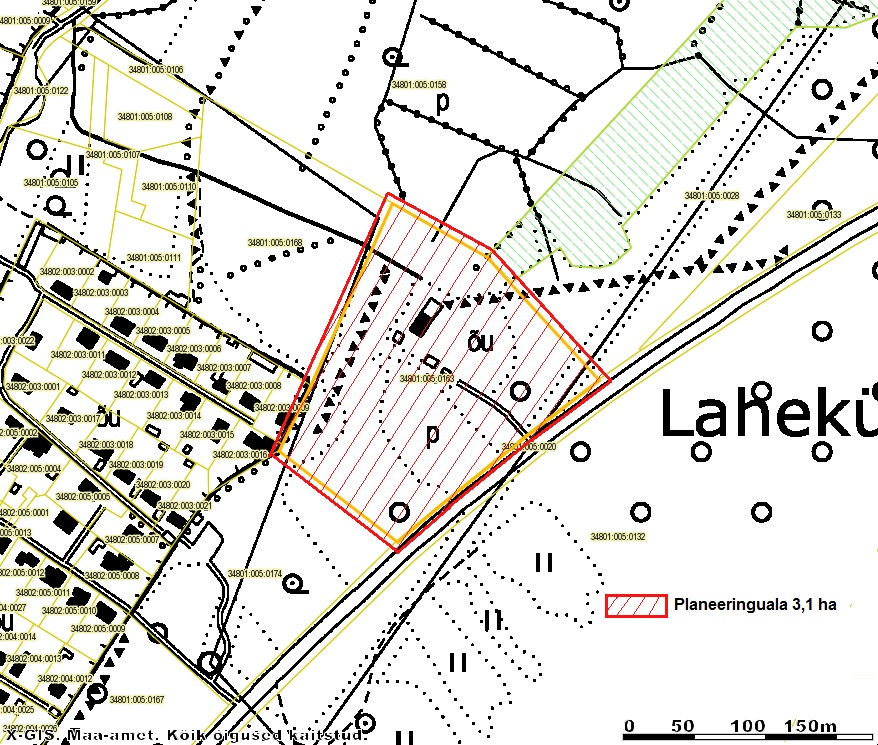 Skeemi koostas:                                                                        /Katrin Kuusk/                                                                          Planeerimise ja maakorralduse peaspetsialist03.08.2012.a. 